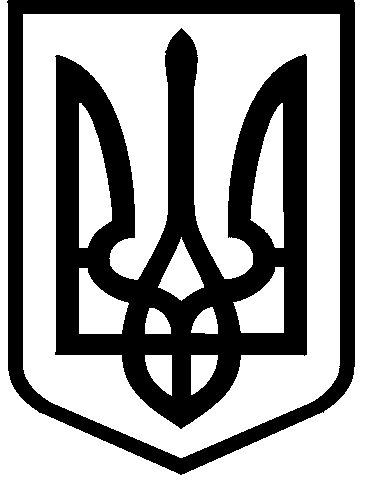 КИЇВСЬКА МІСЬКА РАДАII сесія IX скликанняРІШЕННЯ____________№____________________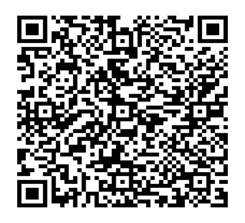 Відповідно до статей 9, 128, частини другої статті 134, 186 Земельного кодексу України, керуючись законами України «Про місцеве самоврядування в Україні», «Про Державний земельний кадастр», «Про оцінку земель», «Про державну реєстрацію речових прав на нерухоме майно та їх обтяжень», враховуючи рішення Київської міської ради від 13.07.2023 № 6962/7003 «Про надання дозволу на проведення експертної грошової оцінки земельної ділянки, що підлягає продажу», розглянувши технічну документацію із землеустрою щодо встановлення (відновлення) меж в натурі (на місцевості) та заяву ТОВАРИСТВУ З ОБМЕЖЕНОЮ ВІДПОВІДАЛЬНІСТЮ «КНАУФ ГІПС КИЇВ» від 25.10.2023 № 60133-007983314-031-04, Київська міська радаВИРІШИЛА:Затвердити технічну документацію із землеустрою щодо встановлення (відновлення) меж земельної ділянки в натурі (на місцевості) ТОВ «КНАУФ ГІПС КИЇВ» (кадастровий номер 8000000000:69:051:0028) для експлуатації та обслуговування нежитлової будівлі (транспортного цеху) за адресою: 
вул. Гарматній, 8 у Солом’янському районі у м. Київ (категорія земель – промисловості, транспорту, електронних комунікацій, енергетики, оборони та іншого призначення). Погодити звіт про експертну грошову оцінку земельної ділянки (кадастровий номер 8000000000:69:051:0028), що підлягає продажу Товариству з обмеженою відповідальністю «КНАУФ ГІПС КИЇВ» на вул. Гарматній, 8 у Солом’янському районі м. Києва, складений 04.09.2023 суб’єктом оціночної діяльності – Комунальним підприємством «Київський інститут земельних відносин».Продати ТОВАРИСТВУ З ОБМЕЖЕНОЮ ВІДПОВІДАЛЬНІСТЮ «КНАУФ ГІПС КИЇВ»  земельну ділянку площею 0,3310 га (кадастровий номер 8000000000:69:051:0028) на вул. Гарматній, 8 у Солом’янському районі м. Києва для експлуатації та обслуговування нежитлової будівлі (транспортного цеху) (код виду цільового призначення – 11.02 для розміщення та експлуатації основних, підсобних і допоміжних будівель та споруд підприємств переробної, машинобудівної та іншої промисловості) (заява ДЦ від 25.10.2023 
№ 60133-007983314-031-04, справа 406438617).Затвердити ціну продажу земельної ділянки, зазначеної в пункті 3 цього рішення, визначену на підставі Висновку про ринкову вартість земельної ділянки (дата оцінки – 04.09.2023), який є невід’ємною частиною складеного Комунальним підприємством «Київський інститут земельних відносин» звіту про експертну грошову оцінку земельної ділянки, у розмірі 13 404 000,00 грн (тринадцять мільйонів чотириста чотири тисячі гривень 00 копійок) без ПДВ.Зарахувати до ціни продажу земельної ділянки, зазначеної в пункті 3 цього рішення, суму авансового внеску в розмірі 1 406 156,83 грн (один мільйон чотириста шість тисяч сто п’ятдесят шість гривень 83 копійки), сплаченого ТОВАРИСТВОМ З ОБМЕЖЕНОЮ ВІДПОВІДАЛЬНІСТЮ «КНАУФ ГІПС КИЇВ» відповідно до договору про оплату авансового внеску в рахунок ціни земельної ділянки, розташованої на вул. Гарматній, 8 у Солом’янському районі м. Києва від 14.08.2023 № 10.Визначити, що залишок ціни продажу земельної ділянки, зазначеної в пункті 3 цього рішення, після зарахування суми сплаченого авансового внеску становить 11 997 843,17 грн (одинадцять мільйонів дев’ятсот дев’яносто сім тисяч вісімсот сорок три гривні 17 копійок).Залишок ціни продажу земельної ділянки підлягає сплаті покупцем протягом 10 банківських днів з дня нотаріального посвідчення договору купівлі-продажу земельної ділянки.Договором купівлі-продажу земельної ділянки встановити, що право власності на земельну ділянку, зазначену в пункті 3 цього рішення, виникає у покупця з моменту державної реєстрації цього права, після нотаріального посвідчення договору купівлі-продажу земельної ділянки, сплати покупцем залишку ціни продажу земельної ділянки (пункт 6 цього рішення), а також сплати штрафних санкцій (у разі наявності) відповідно до умов договору купівлі-продажу.Департаменту земельних ресурсів виконавчого органу Київської міської ради (Київської міської державної адміністрації) в двомісячний строк підготувати необхідні матеріали для оформлення договору купівлі-продажу земельної ділянки, зазначеної в пункті 3 цього рішення, у встановленому законодавством України порядку та на умовах, визначених цим рішенням.ТОВАРИСТВУ З ОБМЕЖЕНОЮ ВІДПОВІДАЛЬНІСТЮ «КНАУФ ГІПС КИЇВ»:Укласти в тримісячний строк договір купівлі-продажу земельної ділянки, зазначеної в пункті 3 цього рішення, забезпечити нотаріальне посвідчення договору та реєстрацію права власності на земельну ділянку відповідно до вимог законодавства України.Забезпечувати вільний доступ до земельної ділянки, зазначеної в пункті 3 цього рішення, для контролю за дотриманням покупцем умов продажу земельної ділянки та для прокладання нових, ремонту та експлуатації існуючих інженерних мереж і споруд, розміщених у межах земельної ділянки.Питання сплати відновної вартості зелених насаджень (у разі їх наявності) вирішити відповідно до постанови Кабінету Міністрів України 
від 01.08.2006 № 1045 «Про затвердження Порядку видалення дерев, кущів, газонів і квітників у населених пунктах» (із змінами і доповненнями) та рішення Київської міської ради від 27.10.2011 № 384/6600 «Про затвердження Порядку видалення зелених насаджень на території міста Києва» (із змінами і доповненнями) до моменту укладення договору купівлі-продажу земельної ділянки, зазначеної в пункті 3 цього рішення.Виконати вимоги, викладені в листі Департаменту містобудування та архітектури виконавчого органу Київської міської ради (Київської міської державної адміністрації) від 06.06.2023 № 055-4117 та забезпечити внесення відомостей про обмеження у використанні земельної ділянки до Державного земельного кадастру.У разі необхідності проведення реконструкції чи нового будівництва питання оформлення дозвільної та проєктної документації вирішувати в порядку, визначеному законодавством України.Попередити ТОВАРИСТВО З ОБМЕЖЕНОЮ ВІДПОВІДАЛЬНІСТЮ «ВАСИЛЬОК-ЛТД», що право власності на земельну ділянку може бути припинено відповідно до вимог статей 140, 143 Земельного кодексу України.Контроль за виконанням цього рішення покласти на постійну комісію Київської міської ради з питань архітектури, містопланування та земельних відносин.ПОДАННЯ:Про продаж ТОВАРИСТВУ З ОБМЕЖЕНОЮ ВІДПОВІДАЛЬНІСТЮ «КНАУФ ГІПС КИЇВ» земельної ділянки  для експлуатації та обслуговування нежитлової будівлі (транспортного цеху) на вул. Гарматній, 8 у Солом’янському районі  м. КиєваКиївський міський головаВіталій КЛИЧКОЗаступник головиКиївської міської державної адміністрації з питань здійснення самоврядних повноваженьПетро ОЛЕНИЧДиректорДепартаменту земельних ресурсіввиконавчого органу Київської міської ради(Київської міської державної адміністрації)Валентина ПЕЛИХ Начальник юридичного управління Департаменту земельних ресурсіввиконавчого органу Київської міської ради(Київської міської державної адміністрації)Дмитро РАДЗІЄВСЬКИЙ ПОГОДЖЕНО:Постійна комісія Київської міської радиз питань архітектури, містопланування 
та земельних відносинГолова	Секретар	Михайло ТЕРЕНТЬЄВЮрій ФЕДОРЕНКОНачальник управління правового забезпечення діяльності Київської міської радиВалентина ПОЛОЖИШНИКПостійна комісія Київської міської радиз питань бюджету та соціально-економічного розвиткуГоловаСекретарАндрій ВІТРЕНКОВладислав АНДРОНОВ